Итоги летней оздоровительной кампании МБОУ СОШ № 19 – 2015 г.В соответствии с планом по организации и проведению летней кампании в МБОУ СОШ № 19 было организовано несколько форм занятости детей:Можно сделать вывод, что охват детей различными формами занятости выполнен на 100 %.  Превышено количество детей, отдохнувших на спортивной площадке под руководством учителя физ. культуры,  и детей, трудоустроенных на базе школы через ЦЗН. Кроме этого, силами родителей было трудоустроено еще 23 подростка на различные предприятия города.В течении лета осуществлялось патронирование детей, состоящих на профилактическом учете в ОУУП и ПДН и детей из семей, находящихся в сложной жизненной ситуации. Дети отдыхали на базе школы, участвовали в озеленении школьной территории, работали в «Центре Семья» и, главное, не совершили правонарушений.Лагерь «Дружба»Лето – это самая лучшая и веселая пора года. На базе МБОУ СОШ № 19 работал оздоровительный лагерь с дневным пребыванием детей «Дружба», где отдыхали 80 ребят. Ежедневно спортинструктор проводил для ребят «Час физкультуры». Это подвижные игры на свежем воздухе, «Казаки-разбойники», спортивно-патриотическая игра «Зарница», «Веселые старты», эстафета «Подвижные игры народов мира»…На протяжении всей лагерной смены работала ИЗО студия, где ребята с помощью красок и кисти передают свое отношение к окружающему миру. Лагерные будни несут детям радость, веселье, озорные игры и забавы, хорошее настроение и крепкое здоровье. А самое главное – у ребят появились новые друзья!!!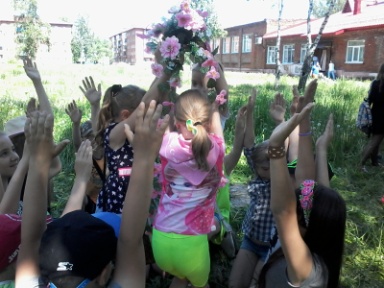 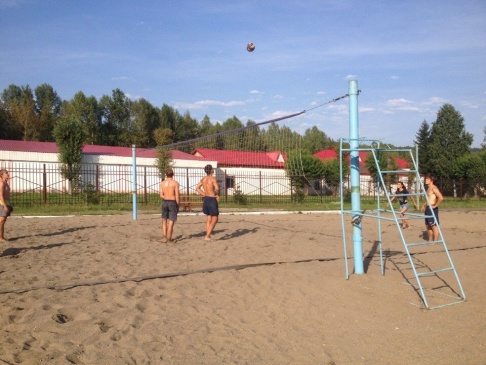 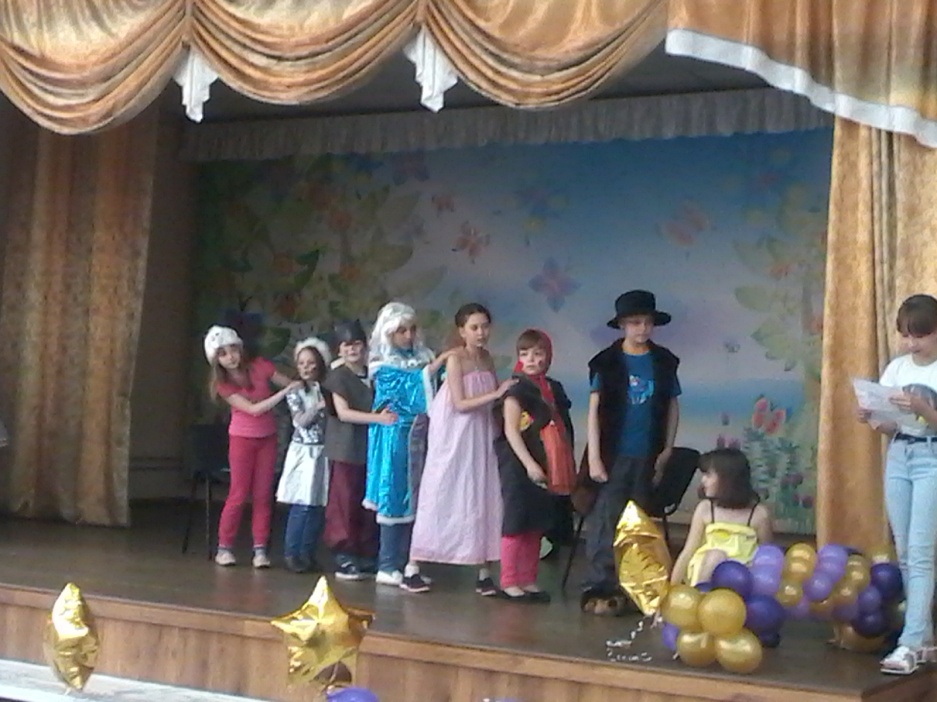 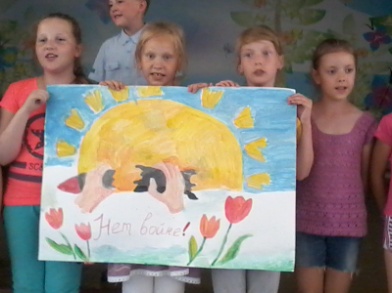 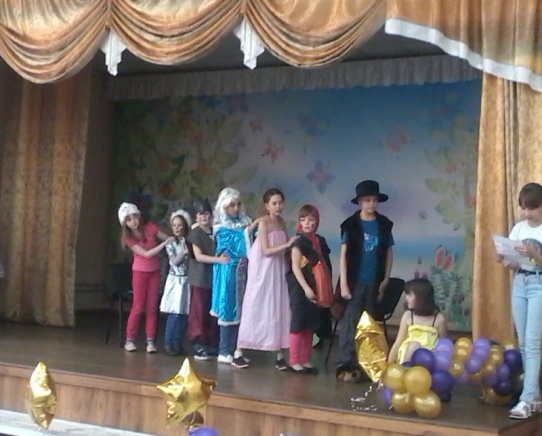 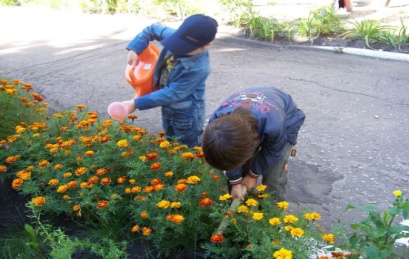 Информация об оздоровлении и занятости обучающихся школы на базе других оздоровительных учреждений:Всего в образовательном учреждении обучающихся 824 человека(лето 2015);Занятых (за отчетный период) обучающихся 728 человек;  % занятости (от общего числа обучающихся в ОУ )88%;Обучающиеся, не занятые в мероприятиях (за отчетный период) 96 человек; % незанятых обучающихся (от общего числа обучающихся в ОУ)12%.Месяц Форма организации Руководитель Кол-во детей (запланировано)Кол-во детей участвовало (факт)% выполнения планаИюнь-августЛагерь дневного пребывания «Дружба»Мельник Татьяна Сергеевна80 человек80 человек100Июнь-августРеализация проекта «Озеленение школьной территории»Павлова Ирина Николаевна210 человек210 человек210Июнь-августСпортивная площадка «Овертайм»Кирамова Елена Леонидовна20 человек40 человек200Июнь-августПатронирование учащихсяОкунева Людмила Алексеевна11 человек11 человек100Июнь-августТрудоустройство учащихся на базе ОУ через ЦЗН Окунева Людмила Алексеевна2 человека8 человек400Опекаемые дети, дети, переданные в приемные семьиДети из малообеспеченных семейДети безработныхДети, состоящие на учете в ПДН, безнадзорныеДети работников промышленных предприятийОрганизация временной трудовой занятости всего , в том числе через:221трудоустройство в ОУ через ЦЗН88реализацию проектов по озеленению пришкольникольных участков 190436114124трудоустройство на предприятии (через родителей)2314Оздоровительне учреждениеКоличество отдохнувших% от всех отдыхающих в ДОЛС(п)ПЛ «Ратник»3916МБУ ДОЛ «Чайка»5623ЗДОЛ "Звездочка"4719ЗСДОЛ «Светлячок»239Загородные лагеря по области, по России2610МАО "ОЦ "Солнечный"2711ЗСДОЛ "Романтика" 3013Летние (вечерние, дворовые) площадки:Количество отдохнувших% от всех отдыхающих на микрорайонах города (ЦДТ)12847на базе ОУ № 7,11,14,15,19,169836Летние спортивные площадки на базе ОУ № 1,2,4,7,9,12,15,16,19,25,  ДЮЦ4617